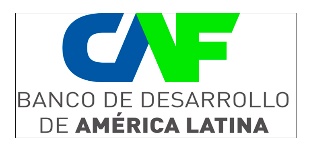 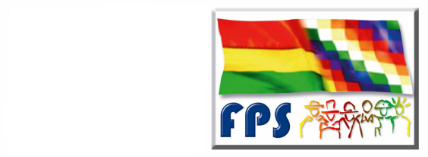 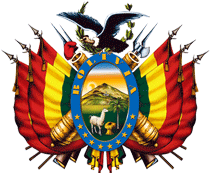 CONVOCATORIAFONDO NACIONAL DE INVERSIÓN PRODUCTIVA Y SOCIALSe convoca públicamente a presentar su postulación para el proceso detallado a continuación:Se convoca públicamente a presentar su postulación para el proceso detallado a continuación:Se convoca públicamente a presentar su postulación para el proceso detallado a continuación:Se convoca públicamente a presentar su postulación para el proceso detallado a continuación:Se convoca públicamente a presentar su postulación para el proceso detallado a continuación:Se convoca públicamente a presentar su postulación para el proceso detallado a continuación:Se convoca públicamente a presentar su postulación para el proceso detallado a continuación:Se convoca públicamente a presentar su postulación para el proceso detallado a continuación:Se convoca públicamente a presentar su postulación para el proceso detallado a continuación:Se convoca públicamente a presentar su postulación para el proceso detallado a continuación:Se convoca públicamente a presentar su postulación para el proceso detallado a continuación:Se convoca públicamente a presentar su postulación para el proceso detallado a continuación:Se convoca públicamente a presentar su postulación para el proceso detallado a continuación:Se convoca públicamente a presentar su postulación para el proceso detallado a continuación:Se convoca públicamente a presentar su postulación para el proceso detallado a continuación:Se convoca públicamente a presentar su postulación para el proceso detallado a continuación:Se convoca públicamente a presentar su postulación para el proceso detallado a continuación:Se convoca públicamente a presentar su postulación para el proceso detallado a continuación:Se convoca públicamente a presentar su postulación para el proceso detallado a continuación:Se convoca públicamente a presentar su postulación para el proceso detallado a continuación:Se convoca públicamente a presentar su postulación para el proceso detallado a continuación:Se convoca públicamente a presentar su postulación para el proceso detallado a continuación:Se convoca públicamente a presentar su postulación para el proceso detallado a continuación:Se convoca públicamente a presentar su postulación para el proceso detallado a continuación:Se convoca públicamente a presentar su postulación para el proceso detallado a continuación:Se convoca públicamente a presentar su postulación para el proceso detallado a continuación:Nombre de la Entidad:FONDO NACIONAL DE INVERSIÓN PRODUCTIVA Y SOCIALFONDO NACIONAL DE INVERSIÓN PRODUCTIVA Y SOCIALFONDO NACIONAL DE INVERSIÓN PRODUCTIVA Y SOCIALFONDO NACIONAL DE INVERSIÓN PRODUCTIVA Y SOCIALFONDO NACIONAL DE INVERSIÓN PRODUCTIVA Y SOCIALFONDO NACIONAL DE INVERSIÓN PRODUCTIVA Y SOCIALFONDO NACIONAL DE INVERSIÓN PRODUCTIVA Y SOCIALFONDO NACIONAL DE INVERSIÓN PRODUCTIVA Y SOCIALFONDO NACIONAL DE INVERSIÓN PRODUCTIVA Y SOCIALFONDO NACIONAL DE INVERSIÓN PRODUCTIVA Y SOCIALFONDO NACIONAL DE INVERSIÓN PRODUCTIVA Y SOCIALFONDO NACIONAL DE INVERSIÓN PRODUCTIVA Y SOCIALFONDO NACIONAL DE INVERSIÓN PRODUCTIVA Y SOCIALFONDO NACIONAL DE INVERSIÓN PRODUCTIVA Y SOCIALFONDO NACIONAL DE INVERSIÓN PRODUCTIVA Y SOCIALFONDO NACIONAL DE INVERSIÓN PRODUCTIVA Y SOCIALFONDO NACIONAL DE INVERSIÓN PRODUCTIVA Y SOCIALFONDO NACIONAL DE INVERSIÓN PRODUCTIVA Y SOCIALFONDO NACIONAL DE INVERSIÓN PRODUCTIVA Y SOCIALFONDO NACIONAL DE INVERSIÓN PRODUCTIVA Y SOCIALOficina Departamental de:ChuquisacaChuquisacaChuquisacaChuquisacaChuquisacaChuquisacaChuquisacaChuquisacaChuquisacaChuquisacaChuquisacaChuquisacaChuquisacaChuquisacaChuquisacaChuquisacaChuquisacaChuquisacaChuquisacaChuquisacaPrograma:MIAGUA(Aprobado mediante Decreto Supremo 0831)MIAGUA(Aprobado mediante Decreto Supremo 0831)MIAGUA(Aprobado mediante Decreto Supremo 0831)MIAGUA(Aprobado mediante Decreto Supremo 0831)MIAGUA(Aprobado mediante Decreto Supremo 0831)MIAGUA(Aprobado mediante Decreto Supremo 0831)MIAGUA(Aprobado mediante Decreto Supremo 0831)MIAGUA(Aprobado mediante Decreto Supremo 0831)MIAGUA(Aprobado mediante Decreto Supremo 0831)MIAGUA(Aprobado mediante Decreto Supremo 0831)MIAGUA(Aprobado mediante Decreto Supremo 0831)MIAGUA(Aprobado mediante Decreto Supremo 0831)MIAGUA(Aprobado mediante Decreto Supremo 0831)MIAGUA(Aprobado mediante Decreto Supremo 0831)MIAGUA(Aprobado mediante Decreto Supremo 0831)MIAGUA(Aprobado mediante Decreto Supremo 0831)MIAGUA(Aprobado mediante Decreto Supremo 0831)MIAGUA(Aprobado mediante Decreto Supremo 0831)MIAGUA(Aprobado mediante Decreto Supremo 0831)MIAGUA(Aprobado mediante Decreto Supremo 0831)Modalidad de Contratación:Directa(establecida en el parágrafo II, Artículo 3 del D.S. 0831)Directa(establecida en el parágrafo II, Artículo 3 del D.S. 0831)Directa(establecida en el parágrafo II, Artículo 3 del D.S. 0831)Directa(establecida en el parágrafo II, Artículo 3 del D.S. 0831)Directa(establecida en el parágrafo II, Artículo 3 del D.S. 0831)Directa(establecida en el parágrafo II, Artículo 3 del D.S. 0831)Directa(establecida en el parágrafo II, Artículo 3 del D.S. 0831)Directa(establecida en el parágrafo II, Artículo 3 del D.S. 0831)Directa(establecida en el parágrafo II, Artículo 3 del D.S. 0831)Directa(establecida en el parágrafo II, Artículo 3 del D.S. 0831)Directa(establecida en el parágrafo II, Artículo 3 del D.S. 0831)Directa(establecida en el parágrafo II, Artículo 3 del D.S. 0831)Directa(establecida en el parágrafo II, Artículo 3 del D.S. 0831)Directa(establecida en el parágrafo II, Artículo 3 del D.S. 0831)Directa(establecida en el parágrafo II, Artículo 3 del D.S. 0831)Directa(establecida en el parágrafo II, Artículo 3 del D.S. 0831)Directa(establecida en el parágrafo II, Artículo 3 del D.S. 0831)Directa(establecida en el parágrafo II, Artículo 3 del D.S. 0831)Directa(establecida en el parágrafo II, Artículo 3 del D.S. 0831)Directa(establecida en el parágrafo II, Artículo 3 del D.S. 0831)Componente:Supervisión Técnica de ObrasSupervisión Técnica de ObrasSupervisión Técnica de ObrasSupervisión Técnica de ObrasSupervisión Técnica de ObrasSupervisión Técnica de ObrasSupervisión Técnica de ObrasSupervisión Técnica de ObrasSupervisión Técnica de ObrasSupervisión Técnica de ObrasSupervisión Técnica de ObrasSupervisión Técnica de ObrasSupervisión Técnica de ObrasSupervisión Técnica de ObrasSupervisión Técnica de ObrasSupervisión Técnica de ObrasSupervisión Técnica de ObrasSupervisión Técnica de ObrasSupervisión Técnica de ObrasSupervisión Técnica de ObrasProponentes elegibles:Las personas naturales con capacidad de contratarLas personas naturales con capacidad de contratarLas personas naturales con capacidad de contratarLas personas naturales con capacidad de contratarLas personas naturales con capacidad de contratarLas personas naturales con capacidad de contratarLas personas naturales con capacidad de contratarLas personas naturales con capacidad de contratarLas personas naturales con capacidad de contratarLas personas naturales con capacidad de contratarLas personas naturales con capacidad de contratarLas personas naturales con capacidad de contratarLas personas naturales con capacidad de contratarLas personas naturales con capacidad de contratarLas personas naturales con capacidad de contratarLas personas naturales con capacidad de contratarLas personas naturales con capacidad de contratarLas personas naturales con capacidad de contratarLas personas naturales con capacidad de contratarLas personas naturales con capacidad de contratarCódigo del Proyecto:CÓDIGO DE PROYECTOCÓDIGO DE PROYECTOCÓDIGO DE PROYECTOCÓDIGO DE PROYECTOCÓDIGO DE PROYECTOCÓDIGO DE PROYECTOCÓDIGO DE PROYECTOCÓDIGO DE PROYECTOCÓDIGO DE PROYECTOCÓDIGO DE PROYECTOCÓDIGO DE PROYECTONOMBRE DEL PROYECTONOMBRE DEL PROYECTONOMBRE DEL PROYECTONOMBRE DEL PROYECTONOMBRE DEL PROYECTONOMBRE DEL PROYECTONOMBRE DEL PROYECTONOMBRE DEL PROYECTONOMBRE DEL PROYECTOCódigo del Proyecto:FPS-01-00005629FPS-01-00005629FPS-01-00005629FPS-01-00005629FPS-01-00005629FPS-01-00005629FPS-01-00005629FPS-01-00005629FPS-01-00005629FPS-01-00005629FPS-01-00005629SUP.TEC. Y AMB. CONST. SIST. AGUA POR BOMBEO COM. CONCEPCIÓN (YAMPARAEZ)SUP.TEC. Y AMB. CONST. SIST. AGUA POR BOMBEO COM. CONCEPCIÓN (YAMPARAEZ)SUP.TEC. Y AMB. CONST. SIST. AGUA POR BOMBEO COM. CONCEPCIÓN (YAMPARAEZ)SUP.TEC. Y AMB. CONST. SIST. AGUA POR BOMBEO COM. CONCEPCIÓN (YAMPARAEZ)SUP.TEC. Y AMB. CONST. SIST. AGUA POR BOMBEO COM. CONCEPCIÓN (YAMPARAEZ)SUP.TEC. Y AMB. CONST. SIST. AGUA POR BOMBEO COM. CONCEPCIÓN (YAMPARAEZ)SUP.TEC. Y AMB. CONST. SIST. AGUA POR BOMBEO COM. CONCEPCIÓN (YAMPARAEZ)SUP.TEC. Y AMB. CONST. SIST. AGUA POR BOMBEO COM. CONCEPCIÓN (YAMPARAEZ)SUP.TEC. Y AMB. CONST. SIST. AGUA POR BOMBEO COM. CONCEPCIÓN (YAMPARAEZ)Nombre de la consultoría:SUP.TEC. Y AMB. CONST. SIST. AGUA POR BOMBEO COM. CONCEPCIÓN (YAMPARAEZ)SUP.TEC. Y AMB. CONST. SIST. AGUA POR BOMBEO COM. CONCEPCIÓN (YAMPARAEZ)SUP.TEC. Y AMB. CONST. SIST. AGUA POR BOMBEO COM. CONCEPCIÓN (YAMPARAEZ)SUP.TEC. Y AMB. CONST. SIST. AGUA POR BOMBEO COM. CONCEPCIÓN (YAMPARAEZ)SUP.TEC. Y AMB. CONST. SIST. AGUA POR BOMBEO COM. CONCEPCIÓN (YAMPARAEZ)SUP.TEC. Y AMB. CONST. SIST. AGUA POR BOMBEO COM. CONCEPCIÓN (YAMPARAEZ)SUP.TEC. Y AMB. CONST. SIST. AGUA POR BOMBEO COM. CONCEPCIÓN (YAMPARAEZ)SUP.TEC. Y AMB. CONST. SIST. AGUA POR BOMBEO COM. CONCEPCIÓN (YAMPARAEZ)SUP.TEC. Y AMB. CONST. SIST. AGUA POR BOMBEO COM. CONCEPCIÓN (YAMPARAEZ)SUP.TEC. Y AMB. CONST. SIST. AGUA POR BOMBEO COM. CONCEPCIÓN (YAMPARAEZ)SUP.TEC. Y AMB. CONST. SIST. AGUA POR BOMBEO COM. CONCEPCIÓN (YAMPARAEZ)SUP.TEC. Y AMB. CONST. SIST. AGUA POR BOMBEO COM. CONCEPCIÓN (YAMPARAEZ)SUP.TEC. Y AMB. CONST. SIST. AGUA POR BOMBEO COM. CONCEPCIÓN (YAMPARAEZ)SUP.TEC. Y AMB. CONST. SIST. AGUA POR BOMBEO COM. CONCEPCIÓN (YAMPARAEZ)SUP.TEC. Y AMB. CONST. SIST. AGUA POR BOMBEO COM. CONCEPCIÓN (YAMPARAEZ)SUP.TEC. Y AMB. CONST. SIST. AGUA POR BOMBEO COM. CONCEPCIÓN (YAMPARAEZ)SUP.TEC. Y AMB. CONST. SIST. AGUA POR BOMBEO COM. CONCEPCIÓN (YAMPARAEZ)SUP.TEC. Y AMB. CONST. SIST. AGUA POR BOMBEO COM. CONCEPCIÓN (YAMPARAEZ)SUP.TEC. Y AMB. CONST. SIST. AGUA POR BOMBEO COM. CONCEPCIÓN (YAMPARAEZ)SUP.TEC. Y AMB. CONST. SIST. AGUA POR BOMBEO COM. CONCEPCIÓN (YAMPARAEZ)Forma de adjudicación:Por el TotalPor el TotalPor el TotalPor el TotalPor el TotalPor el TotalPor el TotalPor el TotalPor el TotalPor el TotalPor el TotalPor el TotalPor el TotalPor el TotalPor el TotalPor el TotalPor el TotalPor el TotalPor el TotalPor el TotalMétodo de Selección y Adjudicación:Presupuesto FijoPresupuesto FijoPresupuesto FijoPresupuesto FijoPresupuesto FijoPresupuesto FijoPresupuesto FijoPresupuesto FijoPresupuesto FijoPresupuesto FijoPresupuesto FijoPresupuesto FijoPresupuesto FijoPresupuesto FijoPresupuesto FijoPresupuesto FijoPresupuesto FijoPresupuesto FijoPresupuesto FijoPresupuesto FijoPresupuesto:Bs. 63.000 sesenta y tres mil 00/100 bolivianosBs. 63.000 sesenta y tres mil 00/100 bolivianosBs. 63.000 sesenta y tres mil 00/100 bolivianosBs. 63.000 sesenta y tres mil 00/100 bolivianosBs. 63.000 sesenta y tres mil 00/100 bolivianosBs. 63.000 sesenta y tres mil 00/100 bolivianosBs. 63.000 sesenta y tres mil 00/100 bolivianosBs. 63.000 sesenta y tres mil 00/100 bolivianosBs. 63.000 sesenta y tres mil 00/100 bolivianosBs. 63.000 sesenta y tres mil 00/100 bolivianosBs. 63.000 sesenta y tres mil 00/100 bolivianosBs. 63.000 sesenta y tres mil 00/100 bolivianosBs. 63.000 sesenta y tres mil 00/100 bolivianosBs. 63.000 sesenta y tres mil 00/100 bolivianosBs. 63.000 sesenta y tres mil 00/100 bolivianosBs. 63.000 sesenta y tres mil 00/100 bolivianosBs. 63.000 sesenta y tres mil 00/100 bolivianosBs. 63.000 sesenta y tres mil 00/100 bolivianosBs. 63.000 sesenta y tres mil 00/100 bolivianosPlazo:300 días calendario300 días calendario300 días calendario300 días calendario300 días calendario300 días calendario300 días calendario300 días calendario300 días calendario300 días calendario300 días calendario300 días calendario300 días calendario300 días calendario300 días calendario300 días calendario300 días calendario300 días calendario300 días calendarioLos interesados podrán recabar el Documento Base de Contratación (DBC) en el sitio Web del SICOES y obtener información de la entidad convocante, de acuerdo con los siguientes datos:Los interesados podrán recabar el Documento Base de Contratación (DBC) en el sitio Web del SICOES y obtener información de la entidad convocante, de acuerdo con los siguientes datos:Los interesados podrán recabar el Documento Base de Contratación (DBC) en el sitio Web del SICOES y obtener información de la entidad convocante, de acuerdo con los siguientes datos:Los interesados podrán recabar el Documento Base de Contratación (DBC) en el sitio Web del SICOES y obtener información de la entidad convocante, de acuerdo con los siguientes datos:Los interesados podrán recabar el Documento Base de Contratación (DBC) en el sitio Web del SICOES y obtener información de la entidad convocante, de acuerdo con los siguientes datos:Los interesados podrán recabar el Documento Base de Contratación (DBC) en el sitio Web del SICOES y obtener información de la entidad convocante, de acuerdo con los siguientes datos:Los interesados podrán recabar el Documento Base de Contratación (DBC) en el sitio Web del SICOES y obtener información de la entidad convocante, de acuerdo con los siguientes datos:Los interesados podrán recabar el Documento Base de Contratación (DBC) en el sitio Web del SICOES y obtener información de la entidad convocante, de acuerdo con los siguientes datos:Los interesados podrán recabar el Documento Base de Contratación (DBC) en el sitio Web del SICOES y obtener información de la entidad convocante, de acuerdo con los siguientes datos:Los interesados podrán recabar el Documento Base de Contratación (DBC) en el sitio Web del SICOES y obtener información de la entidad convocante, de acuerdo con los siguientes datos:Los interesados podrán recabar el Documento Base de Contratación (DBC) en el sitio Web del SICOES y obtener información de la entidad convocante, de acuerdo con los siguientes datos:Los interesados podrán recabar el Documento Base de Contratación (DBC) en el sitio Web del SICOES y obtener información de la entidad convocante, de acuerdo con los siguientes datos:Los interesados podrán recabar el Documento Base de Contratación (DBC) en el sitio Web del SICOES y obtener información de la entidad convocante, de acuerdo con los siguientes datos:Los interesados podrán recabar el Documento Base de Contratación (DBC) en el sitio Web del SICOES y obtener información de la entidad convocante, de acuerdo con los siguientes datos:Los interesados podrán recabar el Documento Base de Contratación (DBC) en el sitio Web del SICOES y obtener información de la entidad convocante, de acuerdo con los siguientes datos:Los interesados podrán recabar el Documento Base de Contratación (DBC) en el sitio Web del SICOES y obtener información de la entidad convocante, de acuerdo con los siguientes datos:Los interesados podrán recabar el Documento Base de Contratación (DBC) en el sitio Web del SICOES y obtener información de la entidad convocante, de acuerdo con los siguientes datos:Los interesados podrán recabar el Documento Base de Contratación (DBC) en el sitio Web del SICOES y obtener información de la entidad convocante, de acuerdo con los siguientes datos:Los interesados podrán recabar el Documento Base de Contratación (DBC) en el sitio Web del SICOES y obtener información de la entidad convocante, de acuerdo con los siguientes datos:Los interesados podrán recabar el Documento Base de Contratación (DBC) en el sitio Web del SICOES y obtener información de la entidad convocante, de acuerdo con los siguientes datos:Los interesados podrán recabar el Documento Base de Contratación (DBC) en el sitio Web del SICOES y obtener información de la entidad convocante, de acuerdo con los siguientes datos:Los interesados podrán recabar el Documento Base de Contratación (DBC) en el sitio Web del SICOES y obtener información de la entidad convocante, de acuerdo con los siguientes datos:Los interesados podrán recabar el Documento Base de Contratación (DBC) en el sitio Web del SICOES y obtener información de la entidad convocante, de acuerdo con los siguientes datos:Los interesados podrán recabar el Documento Base de Contratación (DBC) en el sitio Web del SICOES y obtener información de la entidad convocante, de acuerdo con los siguientes datos:Los interesados podrán recabar el Documento Base de Contratación (DBC) en el sitio Web del SICOES y obtener información de la entidad convocante, de acuerdo con los siguientes datos:Los interesados podrán recabar el Documento Base de Contratación (DBC) en el sitio Web del SICOES y obtener información de la entidad convocante, de acuerdo con los siguientes datos:Horario de atención en la Entidad:::08:00-16:0008:00-16:0008:00-16:0008:00-16:0008:00-16:0008:00-16:0008:00-16:0008:00-16:0008:00-16:0008:00-16:0008:00-16:0008:00-16:0008:00-16:0008:00-16:00Nombre CompletoNombre CompletoNombre CompletoNombre CompletoNombre CompletoNombre CompletoCargoCargoCargoCargoCargoCargoCargoCargoCargoDependenciaEncargado de atender consultas:::Mónica Coria MartínezMónica Coria MartínezMónica Coria MartínezMónica Coria MartínezMónica Coria MartínezMónica Coria MartínezProfesional TécnicoProfesional TécnicoProfesional TécnicoProfesional TécnicoProfesional TécnicoProfesional TécnicoProfesional TécnicoProfesional TécnicoProfesional TécnicoJefatura TécnicaTeléfono:::4645105646451056464510564645105646451056464510564645105646451056Fax:::4645257746452577464525774645257746452577464525774645257746452577Correo Electrónico para consultas:::adquisicioneschuquisaca@fps.gob.boadquisicioneschuquisaca@fps.gob.boadquisicioneschuquisaca@fps.gob.boadquisicioneschuquisaca@fps.gob.boadquisicioneschuquisaca@fps.gob.boadquisicioneschuquisaca@fps.gob.boadquisicioneschuquisaca@fps.gob.boadquisicioneschuquisaca@fps.gob.boadquisicioneschuquisaca@fps.gob.boadquisicioneschuquisaca@fps.gob.boadquisicioneschuquisaca@fps.gob.boadquisicioneschuquisaca@fps.gob.boadquisicioneschuquisaca@fps.gob.boadquisicioneschuquisaca@fps.gob.boadquisicioneschuquisaca@fps.gob.boadquisicioneschuquisaca@fps.gob.boadquisicioneschuquisaca@fps.gob.boadquisicioneschuquisaca@fps.gob.boLos Plazos son los siguientes:Los Plazos son los siguientes:Los Plazos son los siguientes:Los Plazos son los siguientes:Los Plazos son los siguientes:Los Plazos son los siguientes:Los Plazos son los siguientes:Los Plazos son los siguientes:Los Plazos son los siguientes:Los Plazos son los siguientes:Los Plazos son los siguientes:Los Plazos son los siguientes:Los Plazos son los siguientes:Los Plazos son los siguientes:Los Plazos son los siguientes:Los Plazos son los siguientes:Los Plazos son los siguientes:Los Plazos son los siguientes:Los Plazos son los siguientes:Los Plazos son los siguientes:Los Plazos son los siguientes:Los Plazos son los siguientes:Los Plazos son los siguientes:Los Plazos son los siguientes:Los Plazos son los siguientes:Los Plazos son los siguientes:DíaMesAñoAñoAñoAñoAñoHoraHoraMinDirecciónDirecciónDirecciónPresentación de Postulaciones hasta el::01062021202120212021111100Av. Emilio Mendizábal N° 572 Barrio PetroleroAv. Emilio Mendizábal N° 572 Barrio PetroleroAv. Emilio Mendizábal N° 572 Barrio PetroleroActo de Apertura de Postulaciones::01062021202120212021111130Av. Emilio Mendizábal N° 572 Barrio Petrolero Enlace de conexión: https://meet.google.com/veo-zadn-zab Av. Emilio Mendizábal N° 572 Barrio Petrolero Enlace de conexión: https://meet.google.com/veo-zadn-zab Av. Emilio Mendizábal N° 572 Barrio Petrolero Enlace de conexión: https://meet.google.com/veo-zadn-zab 